Portaria GP nº. 029/2016                                                            Viçosa/RN, 04 de maio de 2016.           ANTONIO GOMES DE AMORIM, Prefeito Municipal de Viçosa, Estado do Rio Grande do Norte, no uso de suas atribuições legais que lhes são conferidas pela Lei orgânica do município:RESOLVE:         Art. 1º. Nomear os membros da Comissão Coordenadora de Monitoramento e Avaliação do Plano Municipal de Educação -  PME, deste município de acordo com as exigências do Ministério da Educação – MEC, do compromisso todos pela educação e do Plano de Desenvolvimento da Educação Básica.Representante de Dirigente Municipal de Educação: Adalmaria Lopes/Ana Claudia de S. MonteiroRepresentante de Técnicos da SME: Francisca Alaene Lopes Alves/ João Batista Lopes da SilvaRepresentante de Diretores :Solange Maria de O. Pinto/: Cledna Fernandes de OliveiraRepresentante do Ensino Médio: Marcos Antônio de Oliveira/ Lucia de Fatima Rodrigues de OliveiraRepresentante de Coordenadores: Iranice Lopes Barra/Maria Vandira Almeida de PaivaRepresentante Técnico Adm. Das Escolas: François Silvestre Rodrigues/Revelucia de Paiva FreitasRepresentante dos Conselhos Escolares: Francisco Vandeilton de Oliveira/Maria Rejane A. SabinoRepresentante do Conselho Municipal de Educação: Maria Dalva Vieira/Maria Nazarene de OliveiraRepresentante do Planejamento e Finanças: Vera Lucia da Silva/Selcina Gomes de O. Neta LopesRepresentante do CACS: Marcio Vagner Tavares da Silva/Carlos Henrique de OliveiraRepresentante do Legislativo: Marcio Cristhian Leandro Sabino/ Manoel Gilberto LopesArt. 2º. Esta portaria entrará em vigor na data de sua publicação, revogadas as disposições em contrário.Registre-se, Publique-se e Cumpra-se.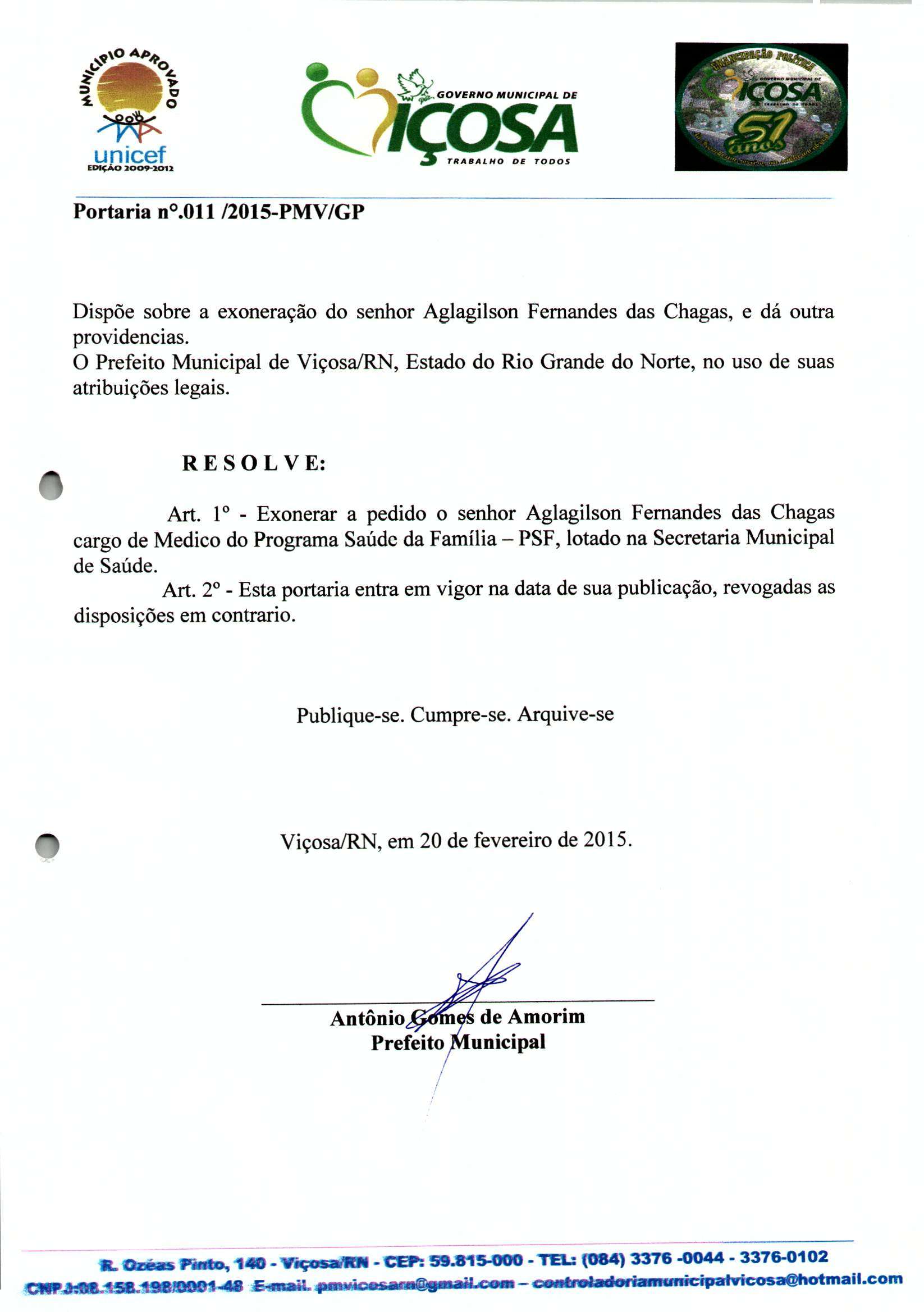 